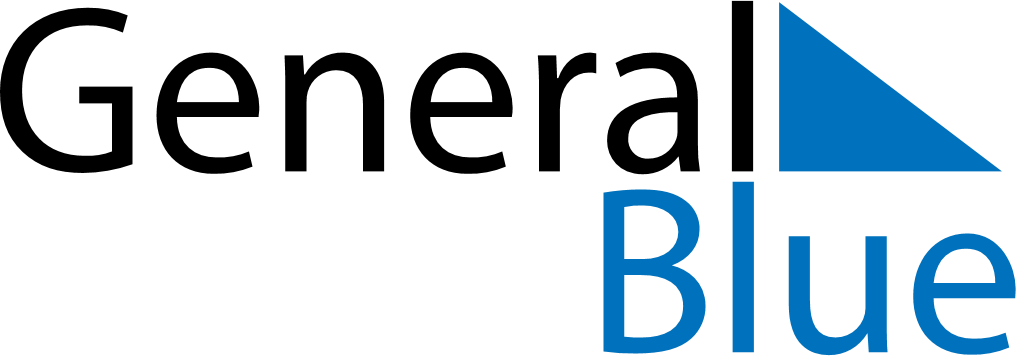 November 2024November 2024November 2024November 2024November 2024November 2024BangladeshBangladeshBangladeshBangladeshBangladeshBangladeshMondayTuesdayWednesdayThursdayFridaySaturdaySunday123456789101112131415161718192021222324Armed Forces Day252627282930NOTES